Možnosti podpory prostredníctvom Stratégie miestneho rozvoja 2014 - 2020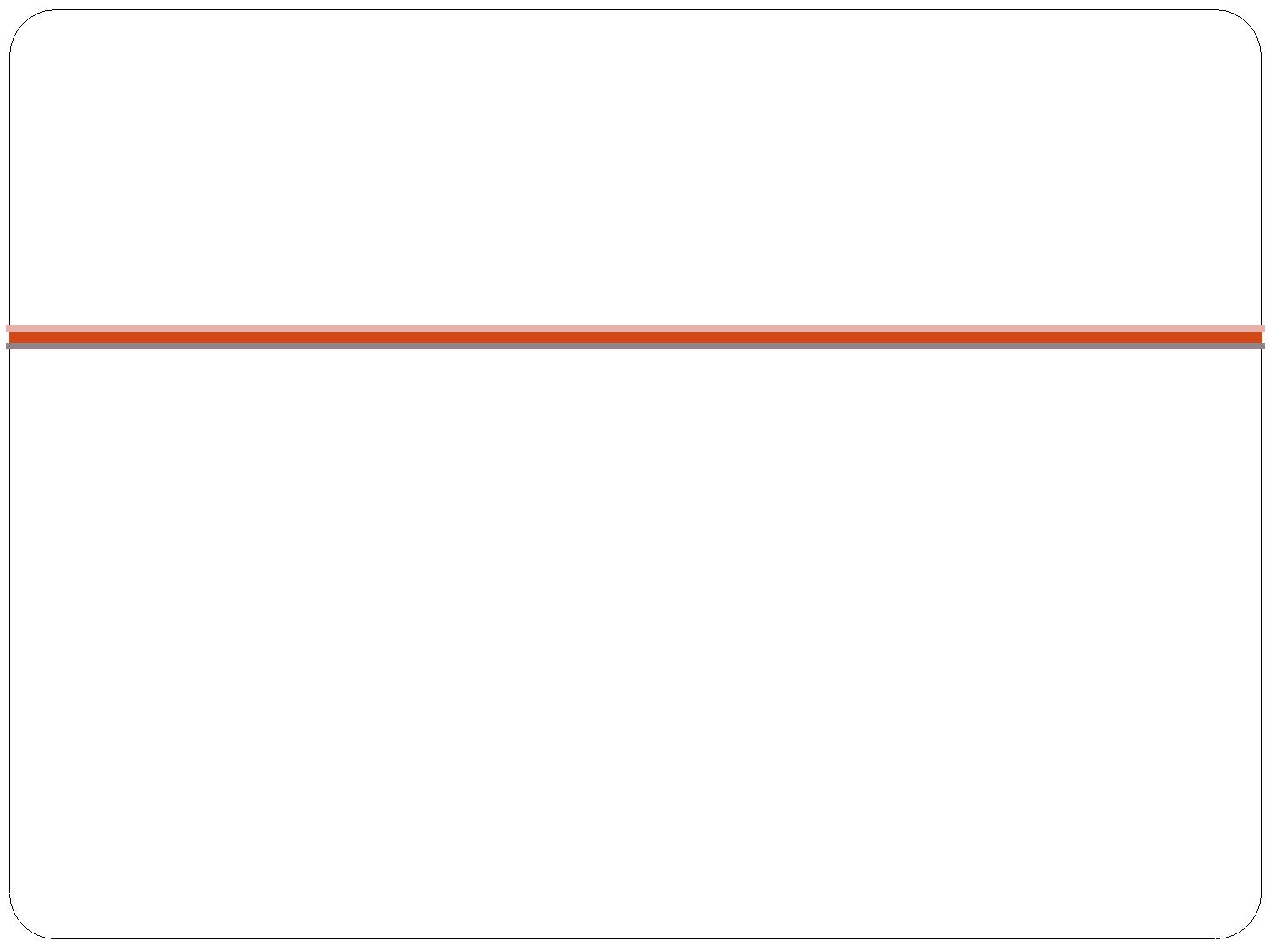 Stratégia miestneho rozvoja           OZ ZáhorieLEADER /CLLD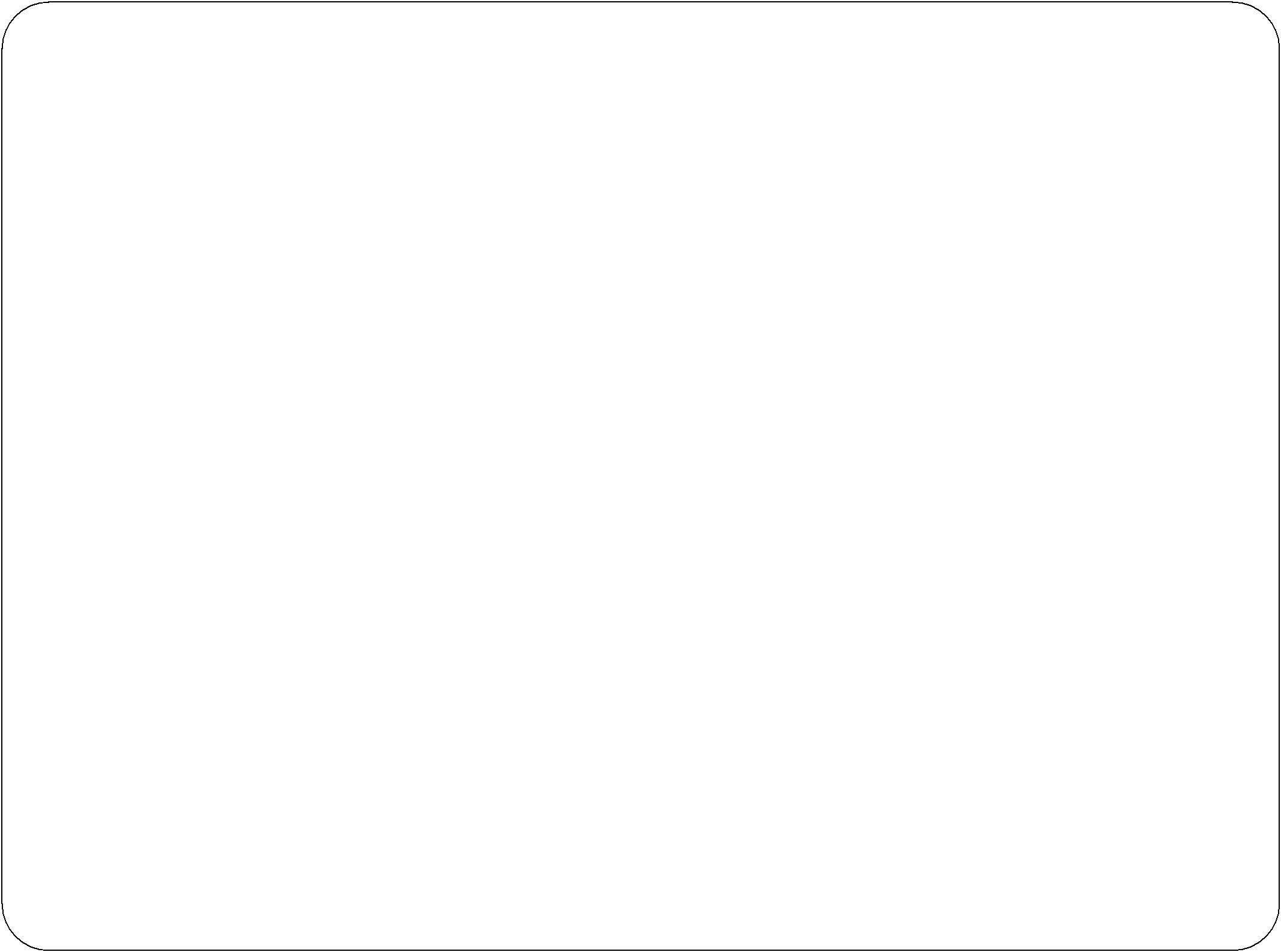  podpora stratégie miestneho rozvoja vidieka z 2 fondov:IROP 2014-2020Opatrenia integrovaného regionálneho operačného programu 2014 – 2020 oprávnené na podporu v rámci stratégieMAS(spolu 2 opatrenia/ciele)Prioritná os č. 5: Miestny rozvoj vedený komunitouInvestičná priorita č. 5.1: Záväzné investície v rámci stratégií miestneho rozvoja vedeného komunitouŠpecifický cieľ č. 5.1.1: Zvýšenie zamestnanosti na miestnej úrovni podporou podnikania a inováciíŠpecifický cieľ č. 5.1.2: Zlepšenie udržateľných vzťahov medzi vidieckymi rozvojovými centrami a ich zázemím vo verejných službách a vo verejných infraštruktúrachInvestičná priorita č. 5.1: Záväzné investície v rámci stratégií miestneho rozvoja vedeného komunitouŠpecifický cieľ č. 5.1.1: Zvýšenie zamestnanosti na miestnej úrovni podporou podnikania a inováciíoprávnené aktivity: zakladanie nových a podpora existujúcich mikro a malých podnikov, samostatne zárobkovo činných osôb, družstiev, A.) obstaranie hmotného majetku pre účely tvorby pracovných miestB.) nutné stavebnotechnické úpravy budov spojené s umiestnením obstaranej technológie a/alebo s poskytovaním nových služiebC.) podpora marketingových aktivítD.) podpora miestnych produkčno-spotrebiteľských reťazcov, sieťovanie na úrovni miestnej ekonomiky a výmena skúsenostíprincípy, ktoré by mali byť rešpektované v projektoch pre naplnenie špecifického cieľa 5.1.1 a dosiahnutie stanovených výsledkov: počas doby udržateľnosti projektu nesmie dôjsť k zásadnému poklesu zamestnanosti v podniku vo vzťahu k podporeným aktivitám projektu zvýhodnené budú tie projekty, ktorých výsledkom je vytvorenie najmenej jedného pracovného miesta - v prípade, že projekt vytvorí pracovné miesta, bude zvýhodnený v závislosti od počtu vytvorených pracovných miest zvýhodnené budú tie projekty, ktorých aktivity sa týkajú podpory výrobkov a služieb, ktoré sú pre trh nové alebo výrobkov a služieb, ktoré sú nové pre podnik (inovácie) Špecifický cieľ č. 5.1.2: Zlepšenie udržateľných vzťahov medzi vidieckymi rozvojovými centrami a ich zázemím vo verejných službách a vo verejných infraštruktúrachoprávnené aktivity: rozvoj základnej infraštruktúry v oblastiach: dopravné prepojenie a dostupnosť sídiel: výstavba, modernizácia, rekonštrukcia zastávok, staníc, parkovísk, na linkách prepájajúcich obec s mestom budovanie prvkov a podpora opatrení na zvyšovanie bezpečnosti dopravy v mestách nákup vozidiel pre účely zabezpečenia spoločnej dopravy osôb vrátane vozidiel prispôsobených osobám s obmedzenou možnosťou pohybu a orientácie zriaďovanie, obnova a výstavba cyklistických trás zabezpečujúcich dopravu osôb do a zo zamestnania alebo k verejným službám (napr. trasy vedúce k vlakovým, autobusovým zastávkam a staniciam v obciach a mestách) vrátane investícií do doplnkovej cyklistickej infraštruktúry vrátane odpočívadiel, chránených parkovísk pre bicykle, nabíjacích staníc pre elektrobicykle a pod.sociálne služby a komunitné služby: zriaďovanie nových alebo rekonštrukcia a modernizácia existujúcich zariadení pre poskytovanie komunitných sociálnych služieb vrátane materiálno-technického vybavenia zvyšovanie kvality a kapacity komunitných sociálnych služieb rozvoj terénnych a ambulantných sociálnych služieb infraštruktúra komunitných centier infraštruktúra vzdelávania: vybudovanie, modernizácia odborných učební, laboratórií, jazykových učební ZŠ skvalitnenie a rozšírenie kapacít predškolských zariadení podpora lokálnych ekologických služieb výstavba a obnova mestských trhových priestorov za účelom podpory lokálnych producentov rekonštrukcia vodovodných sietí, objektov a zariadení verejného vodovodu v aglomeráciách do 2 000 EO rekonštrukcia stokovej siete, objektov a zariadení verejnej kanalizácie v aglomeráciách do 2 000 EO budovanie verejných vodovodov, okrem prípadov ich súbežnej výstavby s výstavbou verejnej kanalizácie v aglomeráciách do 2 000 EO podľa aktualizovaného Národného programu SR pre vykonávanie smernice Rady 91/271/EHS, budovanie a rekonštrukcia verejných kanalizácií a budovanie a rekonštrukcia čistiarní odpadových vôd v aglomeráciách do 2 000 EO oprávnení prijímatelia: mestá/samostatné mestské časti a obce združenia miest a obcí, mikroregionálne združenia samostatne zárobkovo činné osoby, okrem tých, ktoré sú oprávnenými prijímateľmi z PRV v opatrení LEADER a oprávnenými prijímateľmi z OP RH mikropodniky a malé podniky s počtom do 49 zamestnancov, okrem tých, ktoré sú oprávnenými prijímateľmi z PRV v opatrení LEADER a oprávnenými prijímateľmi z OP RH občianske združenia, neziskové organizácie cirkevné organizácie max. výška podpory na projekt: 100 000 EUR PROGRAM ROZVOJA VIDIEKASR 2014-2020Opatrenia programu rozvoja vidieka SR 2014 – 2020oprávnené na podporu v rámci stratégie MAS(spolu 18 podopatrení)M01 - Prenos znalostí a informačné akciepodopatrenie 1.2. – Podpora na demonštračné činnosti a informačné akcie (str. 168 PRV) oprávnené činnosti: informačné aktivity ako krátkodobé, resp. jednorazové odborné informačné činnosti zamerané na poskytnutie informácií najmä v oblasti SPP, ekologického poľnohospodárstva, znižovania znečisťovania životného prostredia, hospodárenia s vodou, pôdou, na územiach NATURA 2000, aplikácie hnojív a pesticídov, energetickej efektívnosti, organických hnojív, výroby elektrickej energie a tepla môžu byť vykonané rôznymi spôsobmi, napr. prostredníctvom konferencie, výstavy, vzdelávacej relácie, informačného podujatia, propagačného a informačného TV spotu, súťaže (ktorej víťaz bude napríklad môcť prezentovať svoj výstup formou TV spotu) či propagácie (šírenie informácii a publicita) konkrétne informačné aktivity a demonštračné akcie budú na daný rok navrhnuté riadiacim orgánom - MPRV SR, pri prístupe LEADER miestnou akčnou skupinou na základe podnetov a požiadaviek poľnohospodárov, lesníkov, mikro a malých podnikov vo vidieckych oblastiach, komôr, združení, zväzov, výskumných organizácií a ostaných organizácií v sektore pôdohospodárstva prijímatelia (finančnej a nefinančnej) podpory: poskytovateľ služieb - informačných akcií a demonštračných aktivít pre konečných prijímateľov nefinančnej pomoci (beneficientov), ktorými sú: aktívni ako i začínajúci poľnohospodári, obhospodarovatelia lesa, spracovatelia produktov poľnohospodárskej a lesnej prvovýroby v pracovnoprávnom vzťahu,malé a stredné podniky vo vidieckych oblastiachoprávnené náklady: personálne náklady, prenájom priestorov a techniky, materiálno-technické náklady, ubytovacie náklady, dopravné náklady, náklady na občerstvenie, investičné náklady na realizáciu aktivity, vecné ceny do súťaže, režijné náklady max. výška podpory: 40 000 EUR miera podpory z celkových oprávnených nákladov: 100 % M04 - Investície do hmotného majetkupodopatrenie 4.1. – Podpora na investície do poľnohospodárskych podnikov (str. 198 PRV) podopatrenie 4.2. – Podpora pre investície na spracovanie/uvádzanie na trh a/alebo vývoj poľnohospodárskych výrobkov (str. 210 PRV) podopatrenie 4.3. – Podpora na investície do infraštruktúry súvisiacej s vývojom, modernizáciou alebo a prispôsobením poľnohospodárstva a lesného hospodárstva (str. 217 PRV) (iba v súlade s PRV) oprávnené činnosti 4.1. – Podpora na investície do poľnohosp. podnikov - príklady: investície do výstavby, rekonštrukcie a modernizácie objektov pre ŠRV a ŽV investície do obstarania technického a technologického vybavenia, vrátane strojov a náradia pre ŠRV a ŽV investície v súvislosti s využívaním závlah (infraštruktúry, aj koncových zariadení) s cieľom ich výstavby, rekonštrukcie, modernizácie a efektívnejšieho nakladania so závlahovou vodou, s cieľom zvýšiť produkciu podniku a jej kvalitu investície do výstavby, rekonštrukcie a modernizácie objektov na priamy predaj, vrátane vnútorného vybavenia (výhradne vlastných výrobkov, v rámci areálu daného podniku) investície na založenie porastov rýchlo rastúcich drevín a iných trvalých energetických plodín na poľnohosp. pôde investície do výstavby, rekonštrukcie a modernizácie skladovacích kapacít a pozberovej úpravy, vrátane sušiarní s energetickým využitím biomasy na výrobu tepla s max. tepelným výkonom do 2 MWt prijímatelia podpory: fyzické a právnické osoby podnikajúce v poľnohospodárskej prvovýrobe v spojitosti s opatrením M16 - Spolupráca aj iný verejný alebo súkromný subjekt oprávnené náklady: investície do dlhodobého hmotného a nehmotného majetku súvisiace všeobecné náklady max. výška podpory na jeden projekt: 200 000 EUR - 2 000 000 EUR základná miera podpory z celkových oprávnených nákladov: 50 % v prípade menej rozvinutých regiónov miera podpory sa môže zvýšiť kombinovane najviac do 90% z celkových oprávnených výdavkov, a to: o 20 % v prípade mladých poľnohospodárov, ekologického poľnohospodárstva, kolektívnych (združených) investícií, operácií v rámci operačných skupín EIP, integrovaných projektov s inými opatreniami oprávnené činnosti - 4.2. – Podpora pre investície na spracovanie/uvádzanie na trh a/alebo vývoj poľnohospodárskych výrobkov  - príklady: výstavba, rekonštrukcia a modernizácia objektov súvisiacich s danou operáciou, vrátane kancelárií (sklady obalových materiálov, čistiacich a dezinfekčných prostriedkov a pomôcok) obstaranie, rekonštrukcia a modernizácia zariadení, strojov, prístrojov a technológií, spracovateľských a výrobných kapacít, vrátane laboratórneho vybavenia a detektorov kovov v rámci danej operácie stavebné alebo technologické investície na vytvorenie alebo modernizáciu miestnej zbernej siete - príjem, skladovanie, úprava, triedenie a balenie nákup chladiarenských, mraziarenských alebo termoizolačných nákladných, osobných alebo špeciálnych automobilov, prívesov a návesov, nákladných automobilov a prívesov (návesov) špecializovaných na prepravu zvierat (aj nad 3,5 t), manipulačných vozíkov zavedenie technológií a postupov s cieľom vytvoriť nové alebo kvalitnejšie výrobky a otvorenie nových trhov, najmä v súvislosti s krátkym dodávateľským reťazcom vrátane podpory uvádzania výrobkov na trh investície na vybudovanie a zariadenie vlastných podnikových predajní prijímatelia podpory: fyzické a právnické osoby podnikajúce v oblasti spracovania produktov poľnohospodárskej prvovýroby a/alebo potravinárskej výroby (s výnimkou rybích produktov) fyzické a právnické osoby podnikajúce v oblasti poľnohospodárskej prvovýroby ako aj spracovania vlastnej produkcie (v tomto prípade prijímateľ podpory bude môcť predávať výhradne výrobky, na ktoré sa ako vstup vzťahuje príloha I ZFEÚ) oprávnené náklady: investície do dlhodobého hmotného a nehmotného majetku, ktoré sa týkajú spracovania, skladovania, uvádzania na trh a/alebo vývoja poľnohospodárskych a potravinárskych výrobkov, na ktoré sa vzťahuje príloha I ZFEÚ (s výnimkou rybích produktov) alebo výroby, spracovania, skladovania, uvádzania na trh a/alebo vývoja potravinárskych výrobkov, pričom výstupom výrobného procesu môže byť aj výrobok, na ktorý sa príloha I ZFEÚ nevzťahuje (investícia sa týka výlučne vlastnej činnosti podniku) max. výška podpory na jeden projekt:2 000 000 EURzákladná miera podpory z celkových oprávnených výdavkov (výstup v rámci prílohy I.):50% v prípade menej rozvinutých regiónov - pre mikro, malý a stredný podnikmiera podpory sa môže zvýšiť kombinovane najviac do 90% z celkových oprávnených výdavkov, a to:     o 20 % v prípade operácií v rámci operačných skupín EIP, integrovaných projektov s inými opatreniamizákladná miera podpory z celkových oprávnených výdavkov (výstup mimo prílohy I.):55% v prípade BB kraja - pre mikro a malý podnik45 % v prípade BB kraja - pre stredný podnikoprávnené činnosti - 4.3. – Podpora na investície do infraštruktúry súvisiacej s vývojom, modernizáciou alebo a prispôsobením poľnoh. a lesného hospod.: vybudovanie spoločných zariadení a opatrení (operácia D) - poľné a lesné cesty, mosty, protipovodňové a protierózne opatrenia, úprava vodných tokov, výsadba zelene a pod. investície týkajúce sa infraštruktúry a prístupu k lesnej pôde (operácia E) - výstavba, dostavba, prestavba a rekonštrukcia lesných ciest a prístupu k lesnej pôde (v súlade s podmienkami PRV) prijímatelia finančnej podpory: Ministerstvo pôdohospodárstva a rozvoja vidieka SR a obce (D ) obhospodarovateľ lesa v zmysle zákona č. 326/2005 Z. z. o lesoch ( E ) prijímatelia nefinančnej podpory: obhospodarovatelia a vlastníci pôdy a miestna územná samospráva miera podpory z celkových oprávnených výdavkov: 80-100 % M06 – Rozvoj poľnohospodárskych podnikov a podnikateľskej činnostipodopatrenie 6.1. – Pomoc na začatie podnikateľskej činnosti pre mladých poľnohospodárov (str. 246 PRV) (iba v súlade s PRV) podopatrenie 6.3. – Pomoc na začatie podnikateľskej činnosti na rozvoj malých poľnohospodárskych podnikov (str. 254 PRV) (iba v súlade s PRV) podopatrenie 6.4. – Podpora na investície do vytvárania a rozvoja nepoľnohospodárskych činností (str. 260 PRV) oprávnené činnosti 6.1. – Pomoc na začatie podnikateľskej činnosti pre mladých poľnohospodárov (V súlade s PRV): podpora mladému poľnohospodárovi na začatie jeho podnikateľskej činnosti v oblasti živočíšnej a špecializovanej rastlinnej výroby na realizáciu podnikateľského plánu prijímateľ podpory: mladý poľnohospodár - samostatne hospodáriaci roľník (mikropodnik alebo malý podnik v zmysle odporúčania Komisie 2003/361/ES), ktorý vykonáva poľnohospodársku prvovýrobu ako sústavnú a samostatnú činnosť pod vlastným menom, na vlastnú zodpovednosť a za účelom dosiahnutia zisku, ktorý je hlavným zdrojom jeho príjmu - táto fyzická osoba v čase podania ŽoNFP nemá viac ako 40 rokov, má zodpovedajúce profesijné zručnosti a schopnosti a prvýkrát zakladá poľnohospodársky podnik ako jeho jediný a najvyšší predstaviteľoprávnené náklady: náklady uvedené v podnikateľskom pláne prijímateľ podpory nie je povinný preukazovať skutočný účel použitia NFP na jednotlivé typy nákladov, uvedených v podnikateľskom pláne druh podpory: paušálna platba - podpora na začatie podnikania výška a miera podpory : 50 000 EUR na 1 mladého poľnohospodára vo forme 2 splátok po dobu max. 5 rokov, pričom 70% podpory sa vypláca po podpise Zmluvy o poskytnutí NFP a 30% po správnej realizácii podnikateľského plánu oprávnené činnosti 6.3. – Pomoc na začatie podnikateľskej činnosti na rozvoj malých poľnohospodárskych podnikov : podpora malému poľnohospodárskemu podniku na rozvoj jeho podnikateľskej činnosti spojenej s realizáciou jeho podnikateľského plánu oblasti živočíšnej a špecializovanej rastlinnej výroby prijímateľ podpory: malý poľnohospodársky podnik - samostatne hospodáriaci roľník (mikropodnik v zmysle odporúčania Komisie 2003/361/ES) podnikajúci poľnohospodárskej prvovýrobe, ktorého výrobný potenciál, meraný štandardným výstupom, prevyšuje         4 000 EUR a neprevyšuje 9 999 EUR (hodnota štandardného výstupu) oprávnené náklady: náklady uvedené v podnikateľskom pláne prijímateľ podpory nie je povinný preukazovať skutočný účel použitia NFP na jednotlivé typy nákladov, uvedených v podnikateľskom pláne druh podpory: paušálna platba výška a miera podpory : 15 000 EUR na 1 malý poľnohospodársky podnik vo forme 2 splátok po dobu max. 5 rokov, 50% podpory sa vypláca po podpise Zmluvy o poskytnutí NFP a 50% po správnej realizácii podnikateľského plánu oprávnené činnosti - 6.4. – Podpora na investície do vytvárania a rozvoja nepoľnohospodárskych činnosť:činnosť 1: činnosti spojené s vidieckym cestovným ruchom a agroturistikou zamerané na vytváranie podmienok pre rekreačné a relaxačné činnosti vrátane vytvárania podmienok na poskytovanie vzdelávania a vytvorenie konferenčných priestorov:výstavba ubytovacích zariadení, rekonštrukcia a modernizácia existujúcich ubytovacích zariadení, ako aj nevyužívaných objektov na ubytovacie zariadenie, a to s kapacitou od 5 do 30 lôžok v nadväznosti na vytvorenie alebo modernizáciu areálu na rozvoj rekreačných a relaxačných činností prijímatelia podpory v rámci činností 1: mikropodniky a malé podniky (v zmysle odporúčania Komisie 2003/361/ES) vo vidieckych oblastiachčinnosť 2: činnosti spojené s poskytovaním služieb pre cieľovú skupinu - deti, seniori a občania so zníženou schopnosťou pohybu: v rámci danej oblasti je možné sa zamerať aj na terapie (hipoterapia, animoterapia), lesnú pedagogiku a pod., ktoré prispievajú k rekonvalescencii, lepšiemu začleneniu do spoločenského života, zvýšeniu motoriky cieľovej skupiny činnosť 3: spracovanie a uvádzanie na trh produktov, ktorých výstup spracovania nespadá do prílohy I ZFEÚ vrátane doplnkovej výroby nepoľnohospod., nelesného a neakvakultúrneho charakteru, ako aj predaj vlastných produktov nepoľnohospod., nelesného a neakvakultúrneho charakteru (vrátane zriadenia mobilných predajných miest) a výrobkov a/alebo produktov iných poľnohospodárov a obhospodarovateľov lesa a akvakultúrnych podnikov za účelom ekonomického rozvoja daného územia tvorba a rozvoj aktivít a činností spojených s poskytovaním služieb, najmä služieb súvisiacich so skladovaním, logistikou a dopravou a zriaďovaním podnik. inkubátorov investície do využívania obnoviteľných zdrojov energie prijímatelia podpory v rámci činností 2: mikropodniky a malé podniky vo vidieckych oblastiach prijímatelia podpory v rámci činností 2 - 3: fyzické a právnické osoby podnikajúce v oblasti poľnohospodárskej prvovýroby fyzické a právnické osoby (mikropodniky a malé podniky vo vidieckych oblastiach) obhospodarujúce lesy vo vlastníctve súkromných vlastníkov a ich združení, obcí a ich združení, cirkvi fyzické a právnické osoby (mikropodniky a malé podniky vo vidieckych oblastiach) podnikajúce v oblasti hospodárskeho chovu rýb (akvakultúry) oprávnené výdavky: výdavky na hmotné a nehmotné investície, súvisiace všeobecné náklady miera podpory z celkových oprávnených výdavkov: 55 % v prípade BB kraja - pre mikro a malé podniky 45 % v prípade BB kraja - pre stredné podniky M07 – Základné služby a obnova dedín vo vidieckych oblastiachpodopatrenie 7.3. – Podpora na širokopásmovú infraštruktúru vrátane jej budovania, zlepšovania a rozširovania, pasívnu širokopásmovú infraštruktúru a poskytovanie širokopásmového prístupu a elektronickej verejnej správy (str. 259 PRV) podopatrenie 7.2. – Podpora na investície do vytvárania, zlepšovania alebo rozširovania všetkých druhov infraštruktúr malých rozmerov vrátane investícií do energie z obnoviteľných zdrojov a úspor energie (str. 276 PRV) podopatrenie 7.5. – Podpora na investície do rekreačnej infraštruktúry, turistických informácií a do turistickej infraštruktúry malých rozmerov na verejné využitie (str. 280 PRV) podopatrenie 7.4. – Podpora na investície do vytvárania, zlepšovania alebo rozširovania miestnych základných služieb pre vidiecke obyvateľstvo vrátane voľného času a kultúry a súvisiacej infraštruktúry (str. 284 PRV) oprávnené činnosti - 7.3. – Podpora na širokopásmovú infraštruktúru vrátane jej budovania, zlepšovania a rozširovania, pasívnu širokopásmovú infraštruktúru a poskytovanie širokopásmového prístupu a elektronickej verejnej správy: vytvorenie a zabezpečenie prístupu k širokopásmovej infraštruktúre vrátane zariadení na prenos a zber signálu (backhaul) a pozemných zariadení (napr. pevné, pozemné, bezdrôtové alebo satelitné technológie alebo kombinácie týchto technológií); budovanie pasívnej širokopásmovej infraštruktúry (napr. inžinierske siete, ako je kladenie káblových rozvodov a zapájanie iných sieťových prvkov, ako sú napr. neaktivované optické vlákna atď.) v súčinnosti s ostatnými infraštruktúrami (energetické, dopravné, vodné, kanalizačné siete atď.). Okrem aktivít a oblastí, ktoré budú riešené na národnej úrovni. Iné činnosti spadajúce pod toto podopatrenie v zmysle nariadenia č. 1305/2013 sú pre MAS oprávnené oprávnené výdavky: výdavky na hmotné a nehmotné investície, súvisiace všeobecné náklady prijímatelia podpory: obce vo vidieckych oblastiach s počtom obyvateľov do 500 (vrátane) definované ako biele miesta z hľadiska pokrytia širokopásmovým internetom; združenia obcí s právnou subjektivitou (s priemerným počtom obyvateľov do 500, ktoré sú definované ako biele miesta z hľadiska pokrytia širokopásmovým internetom).) max. výška podpory na 1 projekt: 300 000 EUR s možnosťou poskytnutia zálohovej platby do výšky 50 % oprávnených nákladov miera podpory z celkových oprávnených výdavkov: 100 % oprávnené činnosti - 7.2. – Podpora na investície do vytvárania, zlepšovania alebo rozširovania všetkých druhov infraštruktúr malých rozmerov vrátane investícií do energie z obnoviteľných zdrojov a úspor energie: výstavba, rekonštrukcia, modernizácia, dostavba kanalizácie, vodovodu alebo čistiarne odpadových vôd výstavba a rekonštrukcia miestnych komunikácií, lávok, mostov, chodníkov a záchytných parkovísk, autobusových zastávok, výstavba, rekonštrukcia a údržba odvodňovacích kanálov, prehlbovanie existujúcich obecných studní V prípade investícií do miestnych komunikácii, tie budú umožnené len v malom rozsahu a za predpokladu, že prispievajú k oživeniu znevýhodnenej vidieckej oblasti, kde môže zlepšiť prepojenie medzi vidieckymi oblasťami a širšou dopravnou sieťou, príp. budú prispievať k miestnemu ekonomickému rozvoju (napr. k rozvoju vidieckeho cestovného ruchu a pod.) zlepšenie vzhľadu obcí - úprava a tvorba verejných priestranstiev, námestí, parkov a pod. oprávnené výdavky: výdavky na hmotné a nehmotné investície, súvisiace všeobecné náklady prijímatelia podpory: obce vo vidieckych oblastiach s počtom obyvateľov do 1000 (vrátane) združenia obcí s právnou subjektivitou (s priemerným počtom obyvateľov do 1000) max. výška podpory na 1 projekt: 300 000 EUR s možnosťou poskytnutia zálohovej platby do výšky 50 % oprávnených nákladov miera podpory z celkových oprávnených výdavkov: 100 % oprávnené činnosti - 7.5. – Podpora na investície do rekreačnej infraštruktúry, turistických informácií a do turistickej infraštruktúry malých rozmerov na verejné využitie: investície, ktoré súvisia s vytvorením, udržiavaním, obnovou a skvalitňovaním turisticky zaujímavých objektov, bodov a miest vrátane príslušnej infraštruktúry - miestne kultúrne, historické, prírodné a iné objekty a zaujímavosti, zriadenie múzejných a galerijných zariadení a pod. investície do rekreačnej infraštruktúry, turistických informácií a informačných tabúľ v turistických lokalitách na verejné využitie, budovanie drobných obslužných zariadení pre turistov, informačné body, smerové tabule, KIOSKy a pod.; budovanie, rekonštrukcia náučných chodníkov, cykloturistických chodníkov, ich napojenie na náučné chodníky, budovanie doplnkovej infraštruktúry (odpočinkové miesta, prístrešky, stojany na bicykle a pod.), výstavba vyhliadkových veží, budovanie, údržba a obnova cykloturistického značenia na existujúcich cykloturistických trasách a pod. oprávnené výdavky: výdavky na hmotné a nehmotné investície, súvisiace všeobecné náklady prijímatelia podpory: obce vo vidieckych oblastiach s počtom obyvateľov do 1 000 (vrátane) združenia obcí s právnou subjektivitou (s priemerným počtom obyvateľov do 1 000) max. výška podpory na 1 projekt: 300 000 EUR s možnosťou poskytnutia zálohovej platby do výšky 50 % oprávnených nákladov miera podpory z celkových oprávnených výdavkov: 100 % oprávnené činnosti - 7.4. – Podpora na investície do vytvárania, zlepšovania alebo rozširovania miestnych základných služieb pre vidiecke obyvateľstvo vrátane voľného času a kultúry a súvisiacej infraštruktúry: investície súvisiace s vytváraním podmienok pre trávenie voľného času vrátane príslušnej infraštruktúry – napr. výstavba/rekonštrukcia/modernizácia športovísk a detských ihrísk, amfiteátrov, investície do rekonštrukcie nevyužívaných objektov v obci pre komunitnú/spolkovú činnosť vrátane rekonštrukcie existujúcich kultúrnych domov zriadenie nových, prístavba, prestavba, rekonštrukcia a modernizácia existujúcich domov smútku vrátane ich okolia investície spojené s odstraňovaním malých divokých skládok odpadov investície súvisiace so zvýšením bezpečnosti a prevencie proti vandalizmu na verejných priestoroch (montáž kamerových systémov a iných bezpečn. prvkov) investície súvisiace s vytváraním podmienok pre rozvoj podnikania – rekonštrukcie nevyužívaných objektov v obci pre podnikateľskú činnosť, výstavba/rekonštrukcia tržníc pre podporu predaja miestnych produktov a pod. investície do využívania OZE vrátane investícií spojenými s úsporou energie – len ako súčasť investícií do miestnych služieb oprávnené výdavky: výdavky na hmotné a nehmotné investície vrátane nákladov súvisiacich s investíciami do využívania OZE a do úspor energie, súvisiace všeobecné náklady prijímatelia podpory: obce vo vidieckych oblastiach s počtom obyvateľov do 1 000 (vrátane) združenia obcí s právnou subjektivitou (s priemerným počtom obyvateľov do 1000) max. výška podpory na 1 projekt: 300 000 EUR s možnosťou poskytnutia zálohovej platby do výšky 50 % oprávnených nákladov miera podpory z celkových oprávnených výdavkov: 100 % M08 – Investície do rozvoja lesných oblastí a zlepšenia životaschopnosti lesov (články 21 – 26) podopatrenie 8.3. – Podpora na prevenciu škôd v lesoch spôsobených lesnými požiarmi a prírodnými katastrofami a katastrofickými udalosťami podopatrenie 8.4. – Podpora na obnovu lesov poškodených lesnými požiarmi a prírodnými katastrofami a katastrofickými udalosťami podopatrenie 8.5. – Podpora na investície do zlepšenia odolnosti a environmentálnej hodnoty lesných ekosystémov podopatrenie 8.6. – Podpora investícií do lesníckych technológií a spracovania, do mobilizácie lesníckych výrobkov a ich uvádzania na trh oprávnené činnosti - 8.3. – Podpora na prevenciu škôd v lesoch spôsobených lesnými požiarmi a prírodnými katastrofami a katastrofickými udalosťami: zlepšenie vodného hospodárstva v lesoch (činnosť 1) - zahrádzanie bystrín v lesoch, budovanie a rekonštrukcia technických diel v lesoch a budovanie jednoduchých objektov protipovodňovej ochrany v lesoch na účely ochrany pred povodňami, zmiernenie eróznych procesov a pre akumuláciu vody na účely ochrany pred požiarmi zlepšenie ochrannej protipožiarnej infraštruktúry (činnosť 2) - výstavba, rekonštrukcia protipožiarnych lesných ciest a monitorovacích veží, komplexný monitorovací systém a pod. zlepšenie zdravotného stavu lesov (činnosť 3) - kladenie a asanácie lapákov, inštalácia a prevádzka feromónových lapačov a aplikácia chemických prípravkov v lesných porastoch prijímatelia podpory: fyzické a právnické osoby obhospodarujúce lesy vo vlastníctve súkromných vlastníkov a ich združení, obcí a ich združení, cirkvi, štátu pri stavebných investíciách (hmotné investície) na drobných vodných tokoch iba správcovia drobných vodných tokov resp. právnických osôb majúcich k správe drobných vodných tokov právny vzťah (prenájom a pod.), ktorí sú zároveň obhospodarovateľmi lesa miera podpory z celkových oprávnených výdavkov: 100 % s možnosťou poskytnutia zálohovej platby do výšky 50 % oprávnených nákladov oprávnené činnosti - 8.4. – Podpora na obnovu lesov poškodených lesnými požiarmi a prírodnými katastrofami a katastrofickými udalosťami: projekty revitalizácie a obnovy lesných spoločenstiev (vrátane obnovy lesných porastov, ochrany, ošetrovania a výchovy lesov) zničených alebo výrazne destabilizovaných lesnými požiarmi, prírod. pohromami a katastrofickými udalosťami projekty ozdravných opatrení v lesoch poškodených v dôsledku zmeny klímy, premnožením kalamitných škodcov či vplyvom iných významných biotických a abiotických škodlivých činiteľov projekty konverzie smrečín v rozpade, ktoré sú na danom území stanovištne nevhodnou drevinou založenou na stanovišti pôvodne zmiešaných lesov (destabilizované prírodnými pohromami a katastrofickými udalosťami) na lesy zmiešané s vysokou ekologickou stabilitou prijímatelia podpory: fyzické a právnické osoby obhospodarujúce lesy vo vlastníctve súkromných vlastníkov a ich združení, obcí a ich združení, cirkvi, štátu miera podpory z celkových oprávnených výdavkov: 100 % s možnosťou poskytnutia zálohovej platby do výšky 50 % oprávnených nákladov oprávnené činnosti - 8.5. – Podpora na investície do zlepšenia odolnosti a environmentálnej hodnoty lesných ekosystémov: činnosť 1: umelá obnova a výchova ochranných lesov a lesov osobitného určenia činnosť 2: budovanie a obnova občianskej a poznávacej infraštruktúry v lesných ekosystémoch (náučné a turistické chodníky, cyklotrasy, odpočívadlá, pozorovateľne, mostíky, turistické značenie, mapové panely, informačné tabule, turistické útulne, ohniská, odpadkové koše, vyhliadkové veže, lanové dráhy, schody, rebríky, chodníky, objekty a centrá biodiverzity na pozorovanie – mokrade, malé vodné plochy, ukážkové lesné biotopy) činnosť 3: zlepšenie hniezdnych príležitostí vtákov v lese a iných prvkov zvyšujúcich biodiverzitu lesných ekosystémov prijímatelia podpory: fyzické a právnické osoby obhospodarujúce lesy vo vlastníctve súkromných vlastníkov a ich združení, obcí a ich združení, cirkvi, štátu občianske združenie len so súhlasom obhospodarovateľa lesa daného územia miera podpory z celkových oprávnených výdavkov: 100 % oprávnené činnosti - 8.6. – Podpora investícií do lesníckych technológií a spracovania, do mobilizácie lesníckych výrobkov a ich uvádzania na trh: zvýšenie ekonomickej hodnoty lesa prostredníctvom lepších postupov obhospodarovania lesov spracovanie lesných produktov, ktoré takýmto spôsobom získavajú pridanú hodnotu a tiež ich uvádzanie na trh prijímatelia podpory: fyzické a právnické osoby obhospodarujúce lesy vo vlastníctve súkromných vlastníkov a ich združení, obcí a ich združení, cirkvi fyzické a právnické osoby (malé a stredné podniky) poskytujúce služby v lesníctve za predpokladu poskytnutia týchto služieb subjektom uvedeným v predchádzajúcom bode miera podpory z celkových oprávnených výdavkov: 50 % oprávnených nákladov pre menej rozvinuté regióny  M16 – Spolupráca podopatrenie 16.1. – Podpora na zriaďovanie a prevádzku operačných skupín EIP zameraných na produktivitu a udržateľnosť poľnohospodárstva (str. 531 PRV) podopatrenie 16.2. – Podpora na pilotné projekty a na vývoj nových výrobkov, postupov, procesov a technológií (str. 537 PRV) podopatrenie 16.3. – (Iná) spolupráca medzi malými hospodárskymi subjektmi pri organizácii spoločných pracovných procesov a spoločnom využívaní zariadení a zdrojov a pri rozvoji služieb v oblasti cestovného ruchu/ich uvádzania na trh (str. 541 PRV) podopatrenie 16.4. – Podpora na horizontálnu a vertikálnu spoluprácu medzi subjektmi dodávateľského reťazca pri zriaďovaní a rozvoji krátkych dodávateľských reťazcov a miestnych trhov a na propagačné činnosti v miestnom kontexte, ktoré súvisia s rozvojom krátkych dodávateľských reťazcov a miestnych trhov (str. 544 PRV) 16.1. – Podpora na zriaďovanie a prevádzku operačných skupín EIP zameraných na produktivitu a udržateľnosť poľnohospodárstvaoprávnené činnosti: operačné skupiny EIP sú súčasťou Európskeho inovačného partnerstva (EIP) zameraného na poľnoh. produktivitu a udržateľnosť operačné skupiny EIP môžu byť zamerané napríklad na: tvorbu pilotných projektov vývoj nových výrobkov, postupov, procesov a technológií v sektoroch poľnohospodárstva, potravinárstva a lesného hospodárstva spoluprácu medzi malými hospodárskymi subjektmi pri organizácii spoločných pracovných procesov, spoločnom využívaní zariadení a zdrojov a pri rozvoji služieb v oblasti cestovného ruchu, ktoré súvisia s vidieckym cestovným ruchom, a/alebo ich uvádzania na trh na horizontálnu a vertikálnej spoluprácu medzi subjektmi dodávateľského reťazca pri zriaďovaní a rozvoji krátkych dodávateľských reťazcov a miestnych trhov diverzifikáciu poľnohospodárskych činností smerom k činnostiam súvisiacim so zdravotnou starostlivosťou, sociálnou integráciou, so vzdelávaním o životnom prostredí a výžive atď... prijímatelia podpory najmenej 5 subjektov, ktorých spolupráca je : medzi rôznymi aktérmi v poľnohospodárstve, potravinovom reťazci , v lesnom hospodárstve, alebo v sektore cestovného ruchu a rozvoji vidieka na území EÚ a medzi inými aktérmi, ktorí prispievajú k splneniu cieľov a priorít politiky rozvoja vidieka vrátane medziodvetvových organizácií, mimovládnych neziskových organizácií a výskumných organizácií; zameraná na zriadenie a prevádzku operačných skupín EIP pre produktivitu a udržateľnosť poľnohospodárstva a lesného hospodárstva a rozvoj vidieka; zameraná na vytváranie klastrov a sietí miera podpory z celkových oprávnených výdavkov: 100 % s možnosťou poskytnutia zálohovej platby do výšky 50 % oprávnených nákladov v prípade investícií 16.2. – Podpora na pilotné projekty a na vývoj nových výrobkov, postupov, procesov a technológiíoprávnené činnosti: pilotný projekt sa vzťahuje na prvotnú fázu zavádzania alebo realizovania, ktorá do určitej časti otestuje pripravenosť daného riešenia pre konečné nasadenie v rámci celého územia alebo u viacerých podnikov a organizácií alebo podporí zavedenie dlhodobo aplikovateľného systému - ide o čiastkovú realizáciu daného výstupu z hľadiska rozsahu alebo času aplikácie s cieľom otestovať funkčnosť, prípadne zhodnotiť, či daný proces je dlhodobo adaptovateľný v danom prostredí. pilotné projekty budú prioritne zamerané na: podporu inovácií a inovatívnych riešení vývoj a zavádzanie nových výrobkov, postupov, procesov a technológií vývoj a zavádzanie nových postupov a procesov pri odbyte poľnohospodárskych produktov a výrobkov vývoj a zavádzanie nových inovatívnych postupov v súvislosti s variabilným resp. presným obhospodárovaním pôdy a s technikou a technológiou v živočíšnej výrobe pilotné projekty v rámci spoločných činností realizovaných v záujme zmiernenia klímy, ekológie a zlepšenia životného prostredia prijímatelia podpory: najmenej tri subjekty, ktorých spolupráca je medzi rôznymi aktérmi v poľnohospodárstve, potravinovom reťazci, v lesnom hospodárstve, alebo sektore cestovného ruchu a rozvoji vidieka na území EÚ a medzi inými aktérmi, ktorí prispievajú k splneniu cieľov a priorít politiky rozvoja vidieka vrátane medziodvetvových organizácií, mimovládnych neziskových organizácií výskumných organizácií v prípade verejného subjektu je možná podpora aj jedného subjektu, pokiaľ poskytnutá podpora bude mať pozitívny vplyv na konkrétnych konečných užívateľov, bude verejne prístupná alebo voľne šíriteľná miera podpory z celkových oprávnených výdavkov: 100 % s možnosťou poskytnutia zálohovej platby do výšky 50 % oprávnených nákladov prípade investícií 16.3. – (Iná) spolupráca medzi malými hospodárskymi subjektmi pri organizácii spoločných pracovných procesov a spoločnom využívaní zariadení a zdrojov a pri rozvoji služieb v oblasti cestovného ruchu/ich uvádzania na trhoprávnené činnosti: podpora spolupráce medzi malými hospodárskymi subjektmi (mikropodnikmi) v odvetví poľnohospodárstva, potravinovom reťazci, sektore lesného hospodárstva a v sektore cestovného ruchu pri organizácii spoločných pracovných procesov, spoločnom využívaní zariadení a zdrojov a pri rozvoji služieb a marketingu v oblasti cestovného ruchu prijímatelia podpory: najmenej 5 subjektov, ktorých spolupráca je medzi rôznymi aktérmi v poľnohospodárstve, potravinovom reťazci , v lesnom hospodárstve alebo v sektore cestovného ruchu a rozvoji vidieka na území EÚ a medzi inými aktérmi, ktorí prispievajú k splneniu cieľov a priorít politiky rozvoja vidieka vrátane medziodvetvových, mimovládnych neziskových a výskumných organizácií miera podpory z celkových oprávnených výdavkov: 100 % 16.4. – Podpora na horizontálnu a vertikálnu spoluprácu medzi subjektmi dodávateľského reťazca pri zriaďovaní a rozvoji krátkych dodávateľských reťazcov a miestnych trhov a na propagačné činnosti v miestnom kontexte, ktoré súvisia s rozvojom krátkych dodávateľských reťazcov a miestnych trhovoprávnené činnosti: podpora pri zriaďovaní a prevádzkovaní logistických platforiem, ktoré umožnia prístup aktérom dodávateľského reťazca a zintenzívnia činnosti horizontálnej a vertikálnej spolupráce, ktoré pokryjú všetko od výroby, dopravy, logistiky produktu cez informačné systémy potrebné pre koordináciu týchto činností až k predaju produktu a jeho marketing, pričom podpora sa nevzťahuje na vývoj nových produktov podpora bude smerovaná do dvoch oblastí: na rozvoj krátkych dodávateľských reťazcov na rozvoj miestnych trhov prijímatelia podpory: najmenej 3 subjekty, ktorých spolupráca je medzi rôznymi aktérmi v poľnohospodárstve, potravinovom reťazci a rozvoji vidieka na území EÚ a medzi inými aktérmi, ktorí prispievajú k splneniu cieľov a priorít politiky rozvoja vidieka miera podpory z celkových oprávnených výdavkov: 100 % s možnosťou poskytnutia zálohovej platby do výšky 50 % oprávnených nákladov v prípade investícií subjekt nachádzajúci sa na území MAS je oprávnený aj na podporu v rámci štandardných opatrení PRV, pokiaľ výdavky z jeho projektu nie sú financované prostredníctvom stratégie CLLD miestnej akčnej skupiny neumožňuje sa umelé rozdeľovanie projektu na etapy, t. z. každý samostatný projekt musí byť po ukončení realizácie funkčný, životaschopný a pod. prioritne budú oprávnené projekty lokálneho komunitného charakteru s menšou finančnou alokáciou, kde výška finančného príspevku nepresiahne 100 000 EUR. Pri určitých typoch investícií môže byť uvedená suma príspevku v niektorých odôvodnených prípadoch vyššia, pričom zdôvodnenie bude súčasťou stratégie CLLD a bude vychádzať z analýz. Európsky poľnohospodársky fondEurópsky fondpre rozvoj vidiekaregionálneho rozvojaProgram rozvoja vidieka SRIntegrovanom regionálnom operačnom2014 - 2020 (PRV)programe 2014 - 2020 (IROP)Opatrenie č. 19 Podpora na miestnyPrioritná os č. 5rozvoj v rámci iniciatívy LEADERMiestny rozvoj vedený komunitou= LEADER= CLLDpodpora typických oblastí podpory vpodpora ostatnýchrámci PRV (poľnohospodárstvo,podnikateľských aktivitypotravinárstvo, lesníctvo, vidieckyv území MAScestovný ruch, diverzifikáciazlepšenie vzťahov medzipoľnohospodárskych aktivít)zlepšenie vzťahov medzipoľnohospodárskych aktivít)vidieckymi rozvojovými centramividieckymi rozvojovými centramiobnova a rozvoj obcí a zvyšovanie kvalitya ich zázemím vo verejných službách a voživota obyvateľovverejných infraštruktúrach